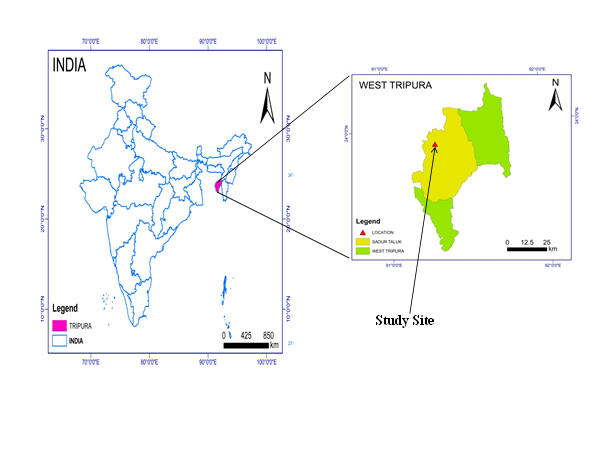 Supplementary Figure: Location of study site (23°90’28.42’’ N and 91°31’62.22’’ E at 31.14 meter above mean sea level)